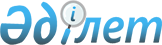 О внесении изменения в постановление акимата Костанайской области от 20 октября 2021 года № 481 "Об утверждении Положения о государственном учреждении "Управление культуры акимата Костанайской области"Постановление акимата Костанайской области от 6 января 2022 года № 3
      Акимат Костанайской области ПОСТАНОВЛЯЕТ:
      1. Внести в постановление акимата Костанайской области "Об утверждении Положения о государственном учреждении "Управление культуры акимата Костанайской области" от 20 октября 2021 года № 481 следующее изменение:
      Положение о государственном учреждении "Управление культуры акимата Костанайской области", утвержденное указанным постановлением, изложить в новой редакции согласно приложению к настоящему постановлению.
      2. Государственному учреждению "Управление культуры акимата Костанайской области" в установленном законодательством Республики Казахстан порядке обеспечить:
      1) государственную регистрацию вышеуказанного Положения в органах юстиции в установленном законодательством порядке;
      2) течение двадцати календарных дней со дня подписания настоящего постановления направление его копии в электронном виде на казахском и русском языках в филиал республиканского государственного предприятия на праве хозяйственного ведения "Институт законодательства и правовой информации Республики Казахстан" Министерства юстиции Республики Казахстан по Костанайской области для официального опубликования и включения в Эталонный контрольный банк нормативных правовых актов Республики Казахстан;
      3) размещение настоящего постановления на интернет-ресурсе акимата Костанайской области после его официального опубликования.
      3. Контроль за исполнением настоящего постановления возложить на курирующего заместителя акима Костанайской области.
      4. Настоящее постановление вводится в действие со дня его первого официального опубликования. Положение о государственном учреждении "Управление культуры акимата Костанайской области" Глава 1. Общие положения
      1. Государственное учреждение "Управление культуры акимата Костанайской области" (далее – Управление) является государственным органом Республики Казахстан, осуществляющим руководство в сфере культуры и развития языков на территории области.
      2. Управление имеет подведомственные организации, указанные в приложении к настоящему Положению.
      3. Управление осуществляет свою деятельность в соответствии с Конституцией и законами Республики Казахстан, актами Президента и Правительства Республики Казахстан, иными нормативными правовыми актами, а также настоящим Положением и Регламентом Управления.
      4. Управление является юридическим лицом в организационно-правовой форме государственного учреждения, имеет печати с изображением Государственного Герба Республики Казахстан и штампы со своим наименованием на государственном языке, бланки установленного образца, счета в органах казначейства в соответствии с законодательством Республики Казахстан.
      5. Управление вступает в гражданско-правовые отношения от собственного имени.
      6. Управление имеет право выступать стороной гражданско-правовых отношений от имени государства, если оно уполномочено на это в соответствии с законодательством Республики Казахстан.
      7. Управление по вопросам своей компетенции в установленном законодательством порядке принимает решения, оформляемые приказами руководителя Управления.
      8. Структура и лимит штатной численности Управления утверждаются в соответствии с законодательством Республики Казахстан.
      9. Местонахождение юридического лица: Республика Казахстан, 110000, Костанайская область, город Костанай, проспект Аль-Фараби, дом 60.
      10. Настоящее Положение является учредительным документом Управления.
      11. Финансирование деятельности Управления осуществляется из местного бюджета в соответствии с законодательством Республики Казахстан.
      12. В Управлении не допускается вступать в договорные отношения с субъектами предпринимательства на предмет выполнения обязанностей, являющихся полномочиями Управления.
      Если Управлению законодательными актами предоставлено право осуществлять приносящую доходы деятельность, то полученные доходы направляются в государственный бюджет, если иное не установлено законодательством Республики Казахстан. Глава 2. Задачи и полномочия государственного органа
      13. Задачи:
      1) принятие мер, направленных на возрождение, сохранение, развитие и распространение культуры народа Республики Казахстан;
      2) создание условий для патриотического и эстетического воспитания граждан путем приобщения к ценностям национальной и мировой культуры;
      3) обеспечение свободного доступа к культурным ценностям;
      4) обеспечение развития инфраструктуры и укрепление материально-технической базы государственных организаций культуры;
      5) обеспечение поддержки талантливых личностей;
      6) принятие мер по недопущению в области культуры пропаганды или агитации насильственного изменения конституционного строя, нарушения целостности Республики Казахстан, подрыва безопасности государства, войны, социального, расового, национального, религиозного, сословного и родового превосходства, а также культа жестокости и насилия;
      7) препятствие незаконному вывозу и ввозу, незаконной передаче правомочий собственника на культурные ценности, принятие мер к их возврату из любого незаконного владения;
      8) создание условий для международного сотрудничества в области культуры;
      9) обеспечение реализации прав граждан на охрану и развитие национальной и культурной самобытности, включая свободу участия в национально-культурных объединениях, создание организаций культуры, участие в расширении культурных связей с соотечественниками за рубежом в соответствии с законами Республики Казахстан;
      10) организация и проведение мероприятий, а также поддержка мероприятий, направленных на охрану и развитие национального культурного достояния и культурного наследия народа Казахстана, укрепление единого культурного пространства Республики Казахстан;
      11) выявление, учет, исследование и мониторинг состояния объектов историко-культурного наследия;
      12) обеспечение государственного контроля в сфере охраны и использования объектов историко-культурного наследия;
      13) содействие международному сотрудничеству в сфере охраны и использования объектов историко-культурного наследия;
      14) обеспечение сохранности исторического, архитектурно-художественного облика объектов историко-культурного наследия при проведении археологических работ и научно-реставрационных работ на памятниках истории и культуры;
      15) регулирование общественных отношений, возникающих в связи с употреблением языков в деятельности государственных, негосударственных организаций и органов местного самоуправления;
      16) создание условий для изучения и развития языков народа Казахстана;
      17) модернизация казахского языка на основе латинографического алфавита.
      14. Полномочия:
      1) права:
      организация и осуществление в установленном законодательством порядке защиты прав и интересов Управления, в том числе в судах;
      дача юридическим и физическим лицам разъяснений по вопросам, отнесенным к компетенции Управления;
      иные права в соответствии с действующим законодательством;
      2) обязанности:
      соблюдение норм действующего законодательства Республики Казахстан;
      качественное и своевременное исполнение актов и поручений Президента, Правительства Республики Казахстан и иных центральных исполнительных органов, а также акима и акимата Костанайской области;
      иные обязанности, предусмотренные законодательством Республики Казахстан.
      15. Функции:
      1) реализует государственную политику в области культуры;
      2) вносит предложения в местный исполнительный орган области по созданию, реорганизации, ликвидации государственных организаций культуры области в сфере театрального и музыкального искусства, культурно-досуговой деятельности и народного творчества, библиотечного и музейного дела в установленном законодательством Республики Казахстан порядке по согласованию с уполномоченным органом;
      3) поддерживает и координирует деятельность государственных организаций культуры области по развитию театрального и музыкального искусства, культурно-досуговой деятельности и народного творчества, библиотечного и музейного дела, обеспечивает деятельность учреждений области в области культуры;
      4) организует работу по присвоению звания "Народный" или "Образцовый" коллективам художественной самодеятельности;
      5) организует проведение областных (региональных) смотров, фестивалей и конкурсов в различных сферах творческой деятельности;
      6) вправе организовывать проведение республиканских конкурсов и фестивалей в различных сферах творческой деятельности по согласованию с уполномоченным органом;
      7) организует работу по учету, охране, консервации и реставрации, а также использованию культурных ценностей области, города республиканского значения, столицы, увековечению памяти видных деятелей культуры страны;
      8) создает экспертную комиссию по временному вывозу культурных ценностей и утверждает положение о ней;
      9) осуществляет мониторинг деятельности организаций культуры, расположенных на соответствующей территории, и предоставляет в уполномоченный орган информацию, а также статистические отчеты установленной формы;
      10) осуществляет проведение зрелищных культурно-массовых мероприятий на уровне области;
      11) проводит аттестацию государственных организаций культуры области;
      12) в пределах своей компетенции осуществляет управление коммунальной собственностью в области культуры;
      13) выступает заказчиком по ремонту объектов культурного назначения области;
      14) организует работу по сохранению историко-культурного наследия, содействует развитию исторических, национальных и культурных традиций и обычаев;
      15) выдает свидетельство на право временного вывоза культурных ценностей;
      16) осуществляет комплекс мероприятий, направленных на поиск и поддержку талантливой молодежи и перспективных творческих коллективов;
      17) осуществляет проведение социально значимых мероприятий в области культуры;
      18) обеспечивает соблюдение особого режима объектов национального культурного достояния;
      19) утверждает государственный творческий заказ на финансирование творческих кружков для детей и юношества в пределах объемов бюджетных средств;
      20) обеспечивает размещение государственного творческого заказа в творческих кружках для детей и юношества независимо от форм собственности поставщиков услуг государственного творческого заказа, их ведомственной подчиненности, типов и видов;
      21) обеспечивает исполнение всех этапов и процедур размещения, контроля качества и целевого освоения государственного творческого заказа в электронном и общедоступном форматах;
      22) обеспечивает выявление, учет, сохранение, изучение, использование и мониторинг состояния объектов историко-культурного наследия;
      23) обеспечивает проведение научно-реставрационных работ на памятниках истории и культуры;
      24) предусматривает мероприятия по организации учета, сохранения, изучения, научно-реставрационных работ на памятниках истории и культуры местного значения и археологических работ в планах экономического и социального развития соответствующих территорий;
      25) согласовывает лицензирование деятельности по осуществлению научно-реставрационных работ на памятниках истории и культуры и (или) археологических работ;
      26) по согласованию с уполномоченным органом при разработке и утверждении градостроительных проектов обеспечивает выполнение мероприятий по выявлению, изучению, сохранению памятников истории и культуры всех категорий;
      27) ведет работу по внесению в генеральные планы соответствующих населенных пунктов историко-архитектурных опорных планов;
      28) оформляет и выдает охранные обязательства, контролирует их выполнение собственниками и пользователями памятников истории и культуры;
      29) организует работу комиссии по охране памятников истории и культуры Костанайской области;
      30) ведет работу по установлению сооружений монументального искусства;
      31) ведет работу по установлению мемориальных досок;
      32) рассматривает и согласовывает научно-проектную документацию научно-реставрационных работ, планируемых на памятниках истории и культуры местного значения;
      33) по согласованию с уполномоченным органом признает объекты историко-культурного наследия памятниками истории и культуры местного значения и включает их в Государственный список памятников истории и культуры местного значения на основании заключения историко-культурной экспертизы;
      34) лишает памятник истории и культуры местного значения его статуса и исключает его из Государственного списка памятников истории и культуры местного значения на основании заключения историко-культурной экспертизы по согласованию с уполномоченным органом;
      35) осуществляет государственный контроль за использованием и порядком содержания памятников истории и культуры местного значения;
      36) осуществляет государственный контроль за проведением научно-реставрационных работ на памятниках истории и культуры местного значения и археологических работ, за исключением работ на памятниках истории и культуры международного и республиканского значения;
      37) осуществляет контроль за соблюдением законодательства Республики Казахстан о языках территориальными подразделениями центральных исполнительных органов и районными исполнительными органами;
      38) дает рекомендации об устранении нарушений требований, установленных законодательством Республики Казахстан о языках, применяет меры административного воздействия на основании и в порядке, предусмотренных законодательством Республики Казахстан об административных правонарушениях;
      39) осуществляет комплекс мер областного значения, направленных на развитие государственного и других языков;
      40) обеспечивает деятельность областной ономастической комиссии;
      41) осуществляет в интересах местного государственного управления иные полномочия, возлагаемые на местные исполнительные органы законодательством Республики Казахстан. Глава 3. Статус, полномочия первого руководителя государственного органа
      16. Руководство Управления осуществляется первым руководителем, который несет персональную ответственность за выполнение возложенных на Управление задач и осуществление им своих полномочий.
      17. Первый руководитель Управления назначается на должность и освобождается от должности в соответствии с законодательством Республики Казахстан.
      18. Первый руководитель Управления имеет заместителей, которые назначаются на должности и освобождаются от должностей в соответствии с законодательством Республики Казахстан.
      19. Полномочия первого руководителя Управления:
      1) назначает на должности и освобождает от должностей работников Управления;
      2) утверждает структуру, положения о структурных подразделениях и должностные инструкции работников Управления;
      3) утверждает план финансирования по обязательствам и платежам;
      4) представляет Управление в государственных органах, иных организациях в соответствии с действующим законодательством Республики Казахстан;
      5) обладает правом первой подписи;
      6) несет персональную ответственность за непринятие мер по противодействию коррупции;
      7) издает приказы и дает указания, обязательные для исполнения работниками Управления;
      8) принимает меры поощрения, оказания материальной помощи и налагает дисциплинарные взыскания на работников Управления;
      9) осуществляет иные полномочия в соответствии с законодательством Республики Казахстан.
      Исполнение полномочий первого руководителя Управления в период его отсутствия осуществляется лицом, его замещающим в соответствии с действующим законодательством.
      20. Первый руководитель определяет полномочия своих заместителей в соответствии с действующим законодательством. Глава 4. Имущество государственного органа
      21. Управление может иметь на праве оперативного управления обособленное имущество в случаях, предусмотренных законодательством.
      Имущество Управления формируется за счет имущества, переданного ему собственником, а также имущества (включая денежные доходы), приобретенного в результате собственной деятельности, и иных источников, не запрещенных законодательством Республики Казахстан.
      22. Имущество, закрепленное за Управлением, относится к коммунальной собственности.
      23. Управление не вправе самостоятельно отчуждать или иным способом распоряжаться закрепленным за ним имуществом и имуществом, приобретенным за счет средств, выданных ему по плану финансирования, если иное не установлено законодательством. Глава 5. Реорганизация и упразднение государственного органа
      24. Реорганизация и упразднение Управления осуществляются в соответствии с законодательством Республики Казахстан. Перечень государственных учреждений и предприятий, находящихся в ведении государственного учреждения "Управление культуры акимата Костанайской области"
      1. Коммунальное государственное учреждение "Костанайский областной историко-краеведческий музей" Управления культуры акимата Костанайской области.
      2. Коммунальное государственное учреждение "Костанайский областной мемориальный музей Ибрая Алтынсарина" Управления культуры акимата Костанайской области.
      3. Коммунальное государственное учреждение "Лисаковский музей истории и культуры Верхнего Притоболья" Управления культуры акимата Костанайской области.
      4. Коммунальное государственное учреждение "Рудненский историко-краеведческий музей" Управления культуры акимата Костанайской области.
      5. Коммунальное государственное учреждение "Историко-краеведческий музей имени Б. Майлина" Управления культуры акимата Костанайской области.
      6. Коммунальное государственное учреждение "Денисовский историко-краеведческий музей" Управления культуры акимата Костанайской области.
      7. Коммунальное государственное учреждение "Областной музей истории степного края в городе Аркалык" Управления культуры акимата Костанайской области.
      8. Коммунальное государственное учреждение "Жангельдинский комплекс музеев Торгая" Управления культуры акимата Костанайской области.
      9. Коммунальное государственное учреждение "Амангельдинский мемориальный музей имени А. Иманова" Управления культуры акимата Костанайской области.
      10. Коммунальное государственное учреждение "Областная библиотека для детей и юношества имени Ибрая Алтынсарина" Управления культуры акимата Костанайской области.
      11. Коммунальное государственное учреждение "Костанайская областная универсальная научная библиотека имени Л.Н. Толстого" Управления культуры акимата Костанайской области.
      12. Коммунальное государственное учреждение "Областная универсальная научная библиотека № 2 в городе Аркалык" Управления культуры акимата Костанайской области.
      13. Коммунальное государственное учреждение "Центр исследования, реставрации и охраны историко-культурного наследия" Управления культуры акимата Костанайской области.
      14. Коммунальное государственное казенное предприятие "Костанайский областной казахский театр драмы имени Ильяса Омарова" Управления культуры акимата Костанайской области.
      15. Коммунальное государственное казенное предприятие "Областной русский драматический театр" Управления культуры акимата Костанайской области.
      16. Коммунальное государственное казенное предприятие "Аркалыкский казахский театр юного зрителя" Управления культуры акимата Костанайской области.
      17. Коммунальное государственное казенное предприятие "Областной кукольный театр" Управления культуры акимата Костанайской области.
      18. Коммунальное государственное казенное предприятие "Костанайская областная филармония имени Е. Умурзакова" Управления культуры акимата Костанайской области.
      19. Коммунальное государственное казенное предприятие "Областной центр самодеятельного народного творчества и киновидеофонда" Управления культуры акимата Костанайской области.
      20. Коммунальное государственное учреждение "Областной центр обучения языкам "Тілдарын".
					© 2012. РГП на ПХВ «Институт законодательства и правовой информации Республики Казахстан» Министерства юстиции Республики Казахстан
				
      Аким Костанайской области 

А. Мухамбетов
Приложениек постановлению акиматаКостанайской областиот 6 января 2022 года№ 3Утвержденопостановлением акиматаот 20 октября 2021 года№ 481Приложениек Положению о государственномучреждении "Управлениекультуры акиматаКостанайской области"